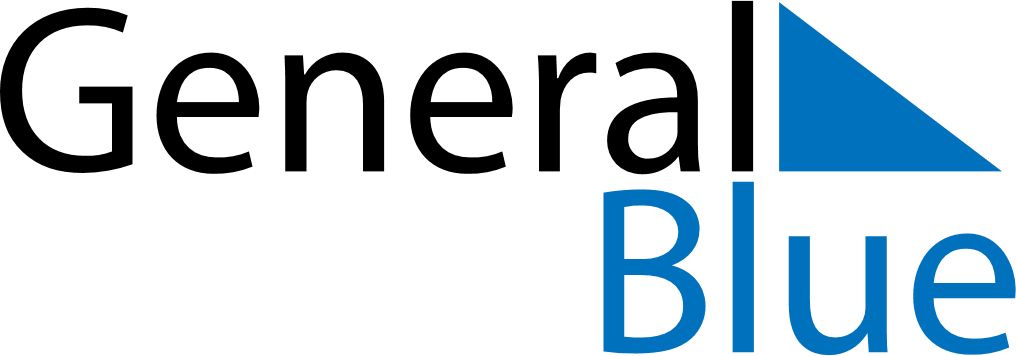 January 2024January 2024January 2024January 2024January 2024January 2024Hvidovre, DenmarkHvidovre, DenmarkHvidovre, DenmarkHvidovre, DenmarkHvidovre, DenmarkHvidovre, DenmarkSunday Monday Tuesday Wednesday Thursday Friday Saturday 1 2 3 4 5 6 Sunrise: 8:39 AM Sunset: 3:47 PM Daylight: 7 hours and 7 minutes. Sunrise: 8:39 AM Sunset: 3:48 PM Daylight: 7 hours and 9 minutes. Sunrise: 8:38 AM Sunset: 3:49 PM Daylight: 7 hours and 10 minutes. Sunrise: 8:38 AM Sunset: 3:50 PM Daylight: 7 hours and 12 minutes. Sunrise: 8:37 AM Sunset: 3:52 PM Daylight: 7 hours and 14 minutes. Sunrise: 8:37 AM Sunset: 3:53 PM Daylight: 7 hours and 15 minutes. 7 8 9 10 11 12 13 Sunrise: 8:36 AM Sunset: 3:54 PM Daylight: 7 hours and 17 minutes. Sunrise: 8:36 AM Sunset: 3:56 PM Daylight: 7 hours and 20 minutes. Sunrise: 8:35 AM Sunset: 3:57 PM Daylight: 7 hours and 22 minutes. Sunrise: 8:34 AM Sunset: 3:59 PM Daylight: 7 hours and 24 minutes. Sunrise: 8:34 AM Sunset: 4:01 PM Daylight: 7 hours and 26 minutes. Sunrise: 8:33 AM Sunset: 4:02 PM Daylight: 7 hours and 29 minutes. Sunrise: 8:32 AM Sunset: 4:04 PM Daylight: 7 hours and 32 minutes. 14 15 16 17 18 19 20 Sunrise: 8:31 AM Sunset: 4:06 PM Daylight: 7 hours and 34 minutes. Sunrise: 8:30 AM Sunset: 4:07 PM Daylight: 7 hours and 37 minutes. Sunrise: 8:29 AM Sunset: 4:09 PM Daylight: 7 hours and 40 minutes. Sunrise: 8:28 AM Sunset: 4:11 PM Daylight: 7 hours and 43 minutes. Sunrise: 8:26 AM Sunset: 4:13 PM Daylight: 7 hours and 46 minutes. Sunrise: 8:25 AM Sunset: 4:15 PM Daylight: 7 hours and 49 minutes. Sunrise: 8:24 AM Sunset: 4:17 PM Daylight: 7 hours and 52 minutes. 21 22 23 24 25 26 27 Sunrise: 8:22 AM Sunset: 4:19 PM Daylight: 7 hours and 56 minutes. Sunrise: 8:21 AM Sunset: 4:21 PM Daylight: 7 hours and 59 minutes. Sunrise: 8:20 AM Sunset: 4:23 PM Daylight: 8 hours and 3 minutes. Sunrise: 8:18 AM Sunset: 4:25 PM Daylight: 8 hours and 6 minutes. Sunrise: 8:17 AM Sunset: 4:27 PM Daylight: 8 hours and 10 minutes. Sunrise: 8:15 AM Sunset: 4:29 PM Daylight: 8 hours and 13 minutes. Sunrise: 8:13 AM Sunset: 4:31 PM Daylight: 8 hours and 17 minutes. 28 29 30 31 Sunrise: 8:12 AM Sunset: 4:33 PM Daylight: 8 hours and 21 minutes. Sunrise: 8:10 AM Sunset: 4:35 PM Daylight: 8 hours and 25 minutes. Sunrise: 8:08 AM Sunset: 4:37 PM Daylight: 8 hours and 28 minutes. Sunrise: 8:06 AM Sunset: 4:39 PM Daylight: 8 hours and 32 minutes. 